Understands and responds in familiar situations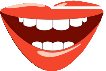 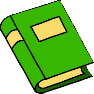 Reads clearly and with expression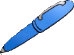 Writes linked sentences, developing ideas sensibly and showing a grasp of form and progression, when writing for a variety of purposesInitiates conversation and shows more confidence, with some awareness of order and progressionResponds to a variety of suitable texts showing an understanding of the main ideas, events and charactersExpresses opinions simplyExpresses opinions and gives reasons to explain ideasSelects relevant information from texts and expresses opinions simplySelects words and phrases suitable for the purpose, varying sentences to some extent and produces constructions and sentences that are fairly accurateSpeech is understandable and quite fluentReads independently Usually spells accuratelyUses a variety of phrases, sentence patterns and verb forms with a good measure of accuracyUses capital letters, question marks and full stops accurately and begins to use punctuation within sentences, using apostrophes and quotation marks when necessaryWork is legible and effectively presented.